УКРАЇНА     ЧЕРНІГІВСЬКА МІСЬКА РАДА    Р О З П О Р Я Д Ж Е Н Н ЯПро внесення змін до розпорядження міського головивід 8 грудня 2017 року №353-р«Про скликання двадцять шостої сесії Чернігівської міськоїради сьомого скликання»Враховуючи пропозиції погоджувальної ради представників депутатських груп і фракцій Чернігівської міської ради, керуючись статтею 42 Закону України «Про місцеве самоврядування в Україні»:Внести зміни до розпорядження міського голови від 8 грудня 2017 року №353-р в преамбулі розпорядження слова «о 10 годині» замінити словами «о 9 годині» і далі за текстом.Контроль за виконанням цього розпорядження покласти на секретаря міської ради  Черненка М. П.Міський голова							      	       В. А. Атрошенко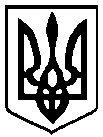 11 грудня 2017     року           м. Чернігів № _357-р_______